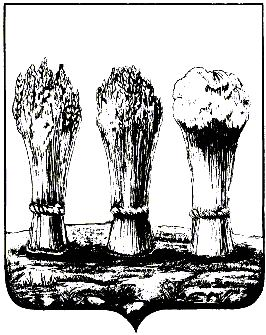 АДМИНИСТРАЦИЯ ЛЕНИНСКОГО РАЙОНА ГОРОДА ПЕНЗЫПРИКАЗот 17.09.2019 № 242О внесении изменений в административный регламент предоставления муниципальной услуги «Выдача разрешения на вступление в брак лицам, достигшим 16 лет», утвержденный приказом администрации Ленинского района города Пензы от 10.04.2017 № 127Руководствуясь Федеральным законом от 27.07.2010 № 210-ФЗ «Об организации предоставления государственных и муниципальных услуг»,  П Р И К А З Ы В А Ю :1. Внести в административный регламент предоставления муниципальной услуги «Выдача разрешения на вступление в брак лицам, достигшим 16 лет», утвержденный приказом администрации Ленинского района города Пензы от 10.04.2017 № 127, (далее – административный регламент) следующие изменения:1.1. Пункт 2.1.6. административного регламента изложить в следующей редакции:«2.1.6. Перечень оснований для отказа в приеме документов, необходимых для предоставления муниципальной услуги.Основанием для отказа в приеме документов, необходимых для предоставления муниципальной услуги является:- непредставление или представление не всех документов, указанных в пункте 2.1.5. административного регламента;- выявление в документах, указанных в пункте 2.1.5. административного регламента, недостоверных сведений;- несоблюдение установленных условий признания действительности квалифицированной электронной подписи.».1.2. Пункт 2.1.7. административного регламента дополнить абзацем следующего содержания:4) непредставление документов, указанных в пункте 2.1.5. административного регламента;»1.3. Дополнить административный регламент пунктами 2.13. и 2.13.1. следующего содержания:«2.13. Особенности предоставления муниципальной услуги в электронном виде.Заявитель может обратиться за получением муниципальной услуги в ГАУ «МФЦ».ГАУ «МФЦ» осуществляет прием документов, необходимых для предоставления муниципальной услуги, и выдачу результата предоставления муниципальной услуги.Заявитель может представить заявление в форме электронного документа, заверенного простой электронной подписью или усиленной электронной подписью заявителя с использованием региональной государственной информационной системы  «Портал государственных и муниципальных услуг (функций) Пензенской области» и (или) федеральной государственной информационной системы  «Единый портал государственных и муниципальных услуг (функций)» (далее - Портал, Порталы).При подаче заявления в форме электронного документа, заверенного простой электронной подписью, заявитель должен быть зарегистрирован в соответствующем регистре федеральной государственной информационной системы «Единая система идентификации и аутентификации в инфраструктуре, обеспечивающей информационно-технологическое взаимодействие информационных систем, используемых для предоставления государственных и муниципальных услуг в электронной форме» (далее - единая система идентификации и аутентификации).При подаче заявления в форме электронного документа заявитель проходит процедуру регистрации на Порталах.После регистрации на Порталах заявитель в личном кабинете заполняет и направляет в администрацию заявление в электронном виде и необходимые документы, предусмотренные настоящим административным регламентом.Направленное заявление регистрируется в электронном журнале регистрации заявлений и отображается в личном кабинете на Порталах со статусом «Направлено».При подаче заявления в электронном виде ход исполнения услуги доступен в личном кабинете на РГИС «Портал государственных и муниципальных услуг (функций) Пензенской области» и (или) ФГИС «Единый портал государственных и муниципальных услуг (функций)».2.13.1. Заявитель вправе совершить в электронной форме при получении муниципальной услуги с использованием Единого портала следующие действия:- получать информацию о порядке и сроках предоставления муниципальной услуги.При совершении указанных действий посредством Единого портала допускается использование простой электронной подписи или усиленной квалифицированной электронной подписи.».1.4. Абзац девятый пункта 3.1.1. административного регламента изложить в следующей редакции:« При подаче заявления в электронном виде ход исполнения услуги доступен в личном кабинете на Портале. Специалист:».2. Настоящий приказ вступает в силу со дня его подписания.3. Настоящий приказ опубликовать в муниципальной газете  « Пенза » и разместить на интернет - странице администрации Ленинского района города Пензы официального сайта администрации города Пензы в информационно-телекоммуникационной сети «Интернет».4. Контроль за выполнением настоящего приказа возложить на заместителя главы администрации Ленинского района города Пензы по организации деятельности администрации района.Глава администрации           Н.Б. Москвитина